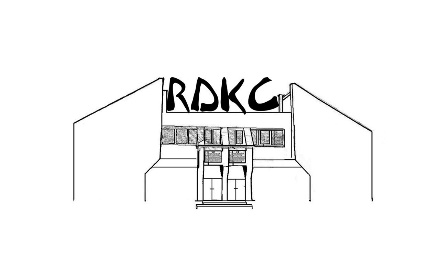 REGULAMIN PRZEGLĄDUKOLĘD, PASTORAŁEK i ZESPOŁÓW KOLĘDNICZYCHI. INFORMACJE OGÓLNE1.1. Regulamin Przeglądu Kolęd, Pastorałek i Zespołów Kolędniczych (dalej jako ,,Przegląd”)  określa: 1)	Cele Przeglądu,2)	 Warunki udziału w Przeglądzie,3)	Zasady przeprowadzenia Przeglądu.1.2. Organizatorem przeglądu kolęd, pastorałek i zespołów kolędniczych jest Wielofunkcyjny Ośrodek Kultury w Rudominie (dalej jako „Organizator”)  (Vilniaus g. 2, Rudamina, LT-13246 Vilniaus r. ,                     Tel. +370 5 232 0157).1.3. Cele przeglądu:Kultywowanie tradycji i popularyzacja kolęd, pastorałek, ludowych obyczajów i obrzędów związanych z okresem Świąt Bożego Narodzenia. Pielęgnowanie tradycji śpiewania kolęd i pastorałek oraz ochrona przed zanikaniem zwyczaju kolędowania.Popularyzacja kolęd i pastorałek w środowisku dzieci, młodzieży i dorosłych.Pobudzanie twórczych zainteresowań młodego pokolenia.II. UCZESTNICY2.1. W przeglądzie mogą brać udział soliści/duety, zespoły wokalne, zespoły wokalno – instrumentalne, chóry, zespoły śpiewacze i grupy kolędnicze. 2.2. Przegląd jest skierowany do dzieci, młodzieży oraz dorosłych.2.3. Uczestnicy przeglądu będą oceniani z podziałem na następujące kategorie: I. Soliści – dzieci do 6 lat.II. Soliści – dzieci od 6 do 12 lat. III. Soliści – młodzież od 12 do 18 lat. IV. Soliści – dorośli pow. 18 lat.V. Zespoły – młodzież szkolna. VI. Zespoły – dorośli w tym zespoły ludowe i grupy kolędnicze.III. WARUNKI UCZESTNICTWA3.1. Czas prezentacji nie może przekroczyć 7 minut (soliści i duety, chóry i zespoły) lub 15 minut (grupy kolędnicze).3.2. Każdy z wykonawców jest zobowiązany do przygotowania jednego utworu nawiązującego do tematyki bożonarodzeniowej (np. kolęda, pastorałka).3.3. Promowane będą kolędy i pastorałki dawne i mało znane.3.4. Może być promowana własna twórczość artystyczna.3.5. Uczestnicy zobowiązują się do nadesłania ridera technicznego, który zakładać będzie niezbędne wymogi techniczne wydarzenia oraz przewidywany czas na montaż, demontaż i próbę. 3.6. W przypadku stosowania playbacku, każdy utwór powinien być nagrany na Pen Drive i dostarczony do organizatorów przed rozpoczęciem Przeglądu.IV. KRYTERIA OCENY Oceny występów dokona Jury powołane przez Organizatora. Pod uwagę będą brane następujące kryteria:Walory głosowe.Dobór repertuaru. Interpretacja utworu i dykcja. Poziom trudności wykonywanego utworu. Ogólny wyraz artystyczny. Decyzje Jury są ostateczne i nie przysługuje od nich odwołanie.V. ZGŁOSZENIA5.1. Zgłoszenia uczestników przyjmowane będą do 20 stycznia 2022 r. 5.2. Zgłoszenia uczestników do Przeglądu przyjmowane będą przy pomocy kart zgłoszenia. Można je dostarczyć osobiście do Wielofunkcyjnego Ośrodka Kultury w Rudominie lub drogą mailową po adresem: rudaminosdkc@gmail.com.5.3. Formularz karty zgłoszenia wraz z regulaminem umieszczony na www.rudaminoskultura.lt i na stronie na Facebook ,,Rudaminos daugiafunkcinis kultūros centras – RDKC“. VI. NAGRODY6.1. Wszyscy uczestnicy otrzymają pamiątkowe dyplomy. 6.2. W konkursie zostaną wyłonieni zdobywcy I, II, III miejsca w poszczególnych kategoriach. 6.3. Za najlepszą prezentację spośród wszystkich kategorii przyznana zostanie nagroda Grand Prix.VII. POSTANOWIENIA KOŃCOWE7.1. . Organizatorzy zastrzegają sobie prawo do ustalenia kolejności wystąpień uczestników.7.2. O przyjęciu zgłoszenia decyduje data jego wpływu. 7.3. Organizator zastrzega sobie prawo do zmian w regulaminie. 7.4. Przystąpienie do konkursu oznacza akceptację wszystkich jego warunków.